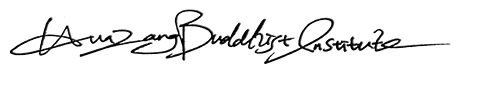 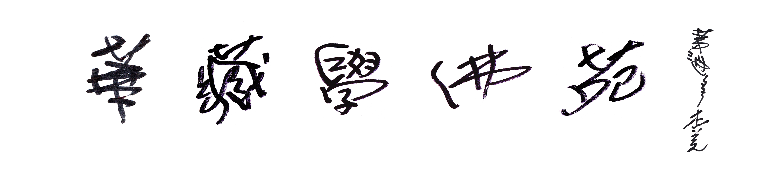         為恭迎藥師瑠璃光如來聖誕，美國洛杉磯華藏學佛苑 ( Hua Zang Buddhist Institute ) 將於 2019年 10月 27日（星期日）上午 10:00，啟建《消災延壽藥師佛法會》。屆時將誦經，並於七尊藥師佛像前連續七天供奉琉璃延壽燈，另設供佛吉祥蓮花燈，為眾生祈福增慧，消除病難，清淨業障。歡迎踴躍參與，共霑法益！藥師佛前琉璃延壽燈 闔家 美金 $200/每盞 , 人民幣￥1400/每盞  NO.                 個人 美金 $100/每盞 , 人民幣￥ 700/每盞   (請以正楷填寫)供佛吉祥蓮花燈                    闔家 美金 $30/每盞 , 人民幣￥210/每盞   NO.                 個人 美金 $20/每盞 , 人民幣￥140/每盞     (請以正楷填寫) NO.                              消災祈福                  (請以正楷填寫) 聯絡人姓名: ___________________________     電話________________________________   地址:   _______________________________     電子郵箱__________________________                                                                                                        ∗表格填妥後請於10月25日前電郵至md.hzbi19@gmail.com或傳真至(626) 698-6765或郵寄至      2739 Stingle Ave. Rosemead，CA 91770∗支票抬頭請寫： HUA ZANG BUDDHIST INSTITUTE∗PayPal 網上付款帳戶：md.hzbi@gmail.com供燈姓名供燈姓名供燈姓名供燈姓名供燈姓名供燈姓名供燈姓名供燈姓名姓名隨喜功德金姓名隨喜功德金姓名隨喜功德金